Ein Einblattdruck aus dem Jahr 1616: Bild lesen – Text lesenAuf dem Einblattdruck sind unterschiedliche Elemente zu erkennen. Beschreibe die Informationen des Einblattdruckes.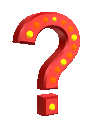 Welche Informationen enthält das Bild?Welche Informationen enthält der Text?Fazit: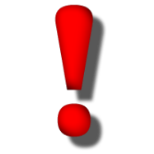 